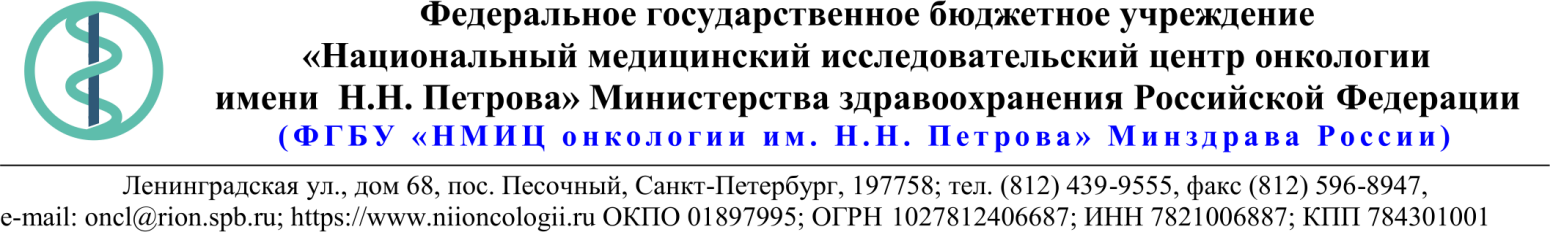 18.Описание объекта закупки*Описание выполняемых работ.Работы выполняются в соответствии с приложенной схемой: - Наружные блоки разместить на стене первого этажа с привязкой по горизонтали к верху оконного проема по вертикали к оси простенка. - Внутренние блоки установить в помещениях первого этажа. - Проложить и закрепить фреонопровод в пространстве подвесного потолка или в пластиковых лотках.- Пыльные работы производить с использованием пылесоса.- Отверстия в стенах запенить противопожарной пеной.  - Подключение электропитания осуществляется в силовой щит на этаже отделения.- Выполнить пусконаладочные работы.  Поставщик должен выполнить сборку и установку систем кондиционирования, заключающуюся в креплении на кронштейн внешнего блока, креплении на внутренние стены внутренних блоков, протяжке технологической трассы (фреонопроводов), устройстве системы дренажа, заправке систем кондиционирования хладагентом до необходимого объёма, подключении систем кондиционирования к электрическим сетям, проверке систем кондиционирования на работоспособность и готовность к запуску в эксплуатацию.Материалы для организации и протяжки технологической трассы (фреонопроводы), материалы для организации и устройства системы дренажа (дренажная трубка), материалы для подключения к электрическим сетям (электрические кабели, автоматы, розетки, кабель каналы), хладагент, а также иные материалы, необходимые для производства работ по установке оборудования, предоставляются Поставщиком и включены в цену контракта.Качество работ по установке систем кондиционирования должно удовлетворять:СП 60.13330.2016 «Отопление, вентиляция и кондиционирование»;СНиП 3.05.05-08 «Технологическое оборудование и технологический трубопровод».Выполняемые работы, равно как и их результат должны соответствовать требованиям и актам законодательства РФ, и действующим нормативно-техническим документам, и правилам, в случае указания недействующих ГОСТ, СНИП, СанПин, ТР ТС, иных нормативных и регулирующих документов – данными документами руководствоваться не требуется.Ответственность за технику безопасности при проведении всех видов работ по сборке и установке сплит-систем возлагается на Поставщика.Все материалы, используемые при выполнении работ по установке сплит-систем, должны быть новыми, неиспользованными, не имеющими дефектов.При установке внутренних блоков систем кондиционирования Поставщик должен произвести работы по минимизации образованию пыли в помещении серверной.По завершению сборки и установки систем кондиционирования Поставщик должен произвести уборку упаковочного материала, оставшегося после сборки и установки, уборку и вывоз строительного мусора.Все соединительные трубопроводы (технологическая трасса) между внутренними и внешними блоками систем кондиционирования должны быть изолированы утеплителем на основе вспененного каучука и укладываться в монтажные пластиковые короба (кабель-канал), по внутренним стенам помещений и надежно закрепляются. Система дренажа должна укладываться в монтажные пластиковые короба (кабель-канал) по внутренним стенам помещений. Электрические кабеля должны укладываться в монтажные пластиковые короба (кабель-канал), в пространстве подвесного потолка внутри помещений. Размер, а также линии прокладки пластиковых коробов (кабель-каналов) должны быть согласованы с Заказчиком.Все проделанные в процессе установки систем кондиционирования отверстия в стенах, Поставщик должен заделать противопожарной пеной.Все работы по сопутствующим работам не должны нанести повреждения существующим архитектурным конструкциям и инженерным системам в помещениях Заказчика.После запуска, работа систем кондиционирования тестируется во всех режимах. При тестировании производятся замеры напряжения в сети, давления хладагента, температура на входе и выходе из внутреннего блока.Упаковка и маркировка Товара, соответствие его качества, безопасность. Гарантийные требования и требования к объему предоставляемых гарантий.Поставщик гарантирует, что поставляемый Товар является новым (товаром, который не был в употреблении, в ремонте, в том числе который не был восстановлен, у которого не была осуществлена замена составных частей, не были восстановлены потребительские свойства) и соответствует требованиям, установленным Контрактом. На Товаре не должно быть механических повреждений. Поставщик гарантирует безопасность Товара в соответствии с требованиями, установленными к данному виду товара правом Евразийского экономического союза и законодательством Российской Федерации. Поставляемый Товар должен соответствовать действующим в Российской Федерации техническим регламентам/ГОСТам, санитарным. Товар должен быть упакован и замаркирован в соответствии с действующими стандартами. Поставщик поставляет Товар в упаковке завода-изготовителя, позволяющей транспортировать его любым видом транспорта на любое расстояние, предохранять от всякого рода повреждений, загрязнений, утраты товарного вида и порчи при его перевозке с учетом возможных перегрузок в пути и длительного хранения. При обнаружении дефектов Товара в период гарантийного срока, возникших по независящим от Заказчика причинам, Поставщик обязан за свой счет устранить дефекты либо заменить Товар ненадлежащего качества новым, в срок, составляющий не более чем 10 (десять) рабочих дней с момента получения письменного уведомления от Заказчика (в том числе посредством факсимильной связи с последующим направлением оригинала).	Поставщик предоставляет гарантию производителя Товара.  Гарантия качества Товара должна распространяться на все составляющие и комплектующие его части. Предоставление гарантии осуществляется вместе с поставкой Товара.  Гарантия на Товар должна соответствовать гарантийным требованиям, предъявляемым к такому виду товаров, и должна подтверждаться документами от производителя (Поставщика).17.06.2021 № 21.1-03/581Ссылка на данный номер обязательна!Запрос о предоставлении ценовой информациидля нужд ФГБУ «НМИЦ онкологии им. Н.Н. Петрова» Минздрава РоссииСтруктура цены (расходы, включенные в цену товара/работы/услуги) должна включать в себя:1)	стоимость товара/работы/услуги; 2)	стоимость упаковки товара;3)	стоимость транспортировки товара от склада поставщика до склада покупателя, включающая в себя все сопутствующие расходы, а также погрузочно-разгрузочные работы;4)	расходы поставщика на уплату таможенных сборов, налоговых и иных обязательных платежей, обязанность по внесению которых установлена российским законодательством;5)  все иные прямые и косвенные накладные расходы поставщика/подрядчика/исполнителя, связанные с поставкой товара/выполнением работ/оказанием услуг и необходимые для надлежащего выполнения обязательств.Сведения о товаре/работе/услуге: содержатся в Приложении.Просим всех заинтересованных лиц представить свои коммерческие предложения (далее - КП) о цене поставки товара/выполнения работы/оказания услуги с использованием прилагаемой формы описания  товара/работы/услуги и направлять их в форме электронного документа, подписанного квалифицированной электронной цифровой подписью (электронная цифровая подпись должна быть открепленной, в формате “sig”) по следующему адресу: 4399541@niioncologii.ru.Информируем, что направленные предложения не будут рассматриваться в качестве заявки на участие в закупке и не дают в дальнейшем каких-либо преимуществ для лиц, подавших указанные предложения.Настоящий запрос не является извещением о проведении закупки, офертой или публичной офертой и не влечет возникновения каких-либо обязательств заказчика.Из ответа на запрос должны однозначно определяться цена единицы товара/работы/услуги и общая цена контракта на условиях, указанных в запросе, срок действия предлагаемой цены.КП оформляется на официальном бланке (при наличии), должно содержать реквизиты организации (официальное наименование, ИНН, КПП - обязательно), и должно содержать ссылку на дату и номер запроса о предоставлении ценовой информации. КП должно содержать актуальные на момент запроса цены товара (работ, услуг), технические характеристики и прочие данные, в том числе условия поставки и оплаты, полностью соответствующие указанным в запросе о предоставлении ценовой информации.В КП должно содержаться однозначное указание на то, что предлагаемые товары (работы, услуги) полностью и по всем запрошенным характеристиками соответствуют описанию объекта закупки, содержащемуся в запросе о предоставлении ценовой информации, выраженное одним из следующих способов: - указанием в КП соответствующего запросу описания товара (работы, услуги)- подтверждением в тексте КП намерения поставки товара (выполнения работы, услуги) на условиях, указанных в запросе, в случае заключения контракта.1.Наименование ЗаказчикаФГБУ "НМИЦ онкологии им. Н.Н. Петрова" Минздрава России2.Наименование объекта закупкиПоставка систем кондиционирования воздуха с установкой и настройкой3.Коды ОКПД2 / КТРУУказаны в пункте 184.Место исполнения обязательств (адрес поставки, оказания услуг, выполнения работ)197758, Россия, г. Санкт- Петербург, п. Песочный, ул. Ленинградская, дом 685.АвансированиеНе предусмотрено6.Срок окончания действия договора (контракта)10.08.20217.Установление сроков исполнения обязательств контрагентомУстановление сроков исполнения обязательств контрагентом7.1Срок начала исполнения обязательств контрагентом:С момента подписания Договор7.2Срок окончания исполнения обязательств контрагентом не позднееВ течение 10 рабочих дней с момента подписания Договора7.3Периодичность выполнения работ, оказания услуг либо количество партий поставляемого товаров: (обязательства контрагента)Поставка одной партией8.ОплатаВ течение 30 (тридцати) календарных дней с момента подписания Покупателем универсального передаточного документа (УПД).9.Документы, которые должны быть представлены поставщиком (подрядчиком, исполнителем) вместе с товаром (результатом выполненной работы, оказанной услуги)Счет, УПД, акт ввода в эксплуатацию10.Специальное право, которое должно быть у участника закупки и (или) поставщика (подрядчика, исполнителя) (наличие лицензии, членство в саморегулируемой организации и т.п.)Не предусмотрено11.Дополнительные требования к участникам закупки (при наличии таких требований) и обоснование этих требованийНе предусмотрено12.Срок действия гарантии качества товара (работы, услуги) после приемки ЗаказчикомНа выполненные работы 12 календарных месяцев с момента подписания УПД. На товар 24 календарных месяца с момента подписания УПД.13.Размер обеспечения гарантийных обязательств (до 10% НМЦК)Не предусмотрено14.Предоставляемые участникам закупки преимущества в соответствии со статьями 28 и 29 Закона № 44-ФЗНе предусмотрено15.Запреты, ограничения допуска, условия допуска (преференции) иностранных товаровНе предусмотрено16.Страна происхождения (указывается участником в заявке, коммерческом предложении)Поставщик указывает в КП17.Количество и единица измерения объекта закупкиУказаны в пункте 18п/нНаименование Товара Технические характеристики Товара (с указанием страны производства) Кол-во (шт.)Код по ОКПД 2Страна происхождения товараНДС %НДС (руб.)Цена за ед. Товара с (руб.)Сумма (руб.)1Кондиционер бытовой Тип кондиционера: сплит система.Тип внутреннего блока: настенный.Холодопроизводительность не менее: 2,5 кВт.Электропитание: 220-240В.Пульт управления: в комплекте Включены работы по установке и настройке оборудования*428.25.12.1302Кондиционер бытовойТип кондиционера: сплит система.Тип внутреннего блока: настенный.Холодопроизводительность не менее: 2,0 кВт.Электропитание: 220-240В.Пульт управления: в комплекте Включены работы по установке и настройке оборудования*128.25.12.130ИТОГО:ИТОГО:ИТОГО:ИТОГО:ИТОГО:ИТОГО:ИТОГО:ИТОГО:ИТОГО: